Petek, 10. 4. 2020SPO -  priprava na prihajajoče praznike, pomoč mamici pri barvanju jajčk in peki potičke,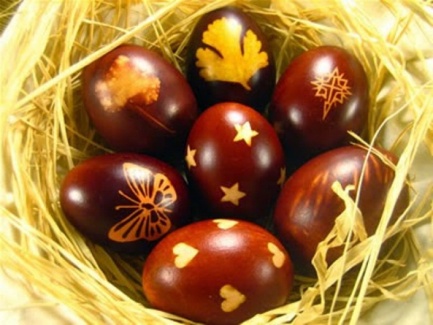 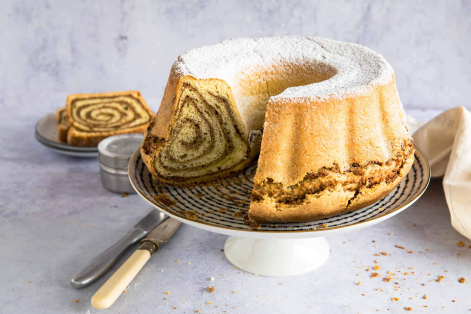 Če te zanima praznik Velika noč, si oglej posnetekhttps://www.youtube.com/watch?v=I-H7uVhlgQcMatematika – preverjanje znanja v priponkiSlovenščina_ modri mlinček stran 40, 4. NalogaReši križanko, izberi 5 besed in iz njih tvori povedi. Upoštevaj, da so povedi dolge vsaj 5 besed, zapiši velike začetnice in ločila.Šport- priponka četrtka, športno obnašanje, odgovori, sprehod s starši do gradu (povezava s slovenščino)